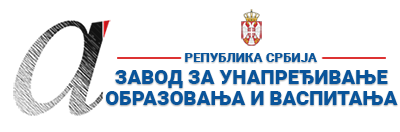 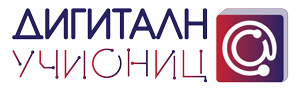 ПРИПРЕМА ЗА ЧАС*Уз припрему за час пожељно је приложити и презентацију коришћену за реализацију часа (уколико је презентација коришћена). Презентација се може урадити у било ком софтверу за израду презентација (PowerPoint, Google Slide, Prezi, Zoho Show, Sway, Canva или било који други). Уколико је презентација урађена у онлајн апликацији, доставља се тако што се линк ка презентацији наводи у обрасцу у реду „13. Линкови“.**Ред „14. Начини провере остварености исхода“ и „15. Оквир за преиспитивање оствареног часа“ се попуњава ако је час реализован.***Уколико наставник жели у припрему за час може уврстити и додатне описе (нпр. стандарди, кључни појмови, корелација, међупредметне компетенције и сл.). Ове описе навести на крају припреме (после реда 15.) додавањем нових редова у табелу.****НАЈКВАЛИТЕТНИЈЕ ПРИПРЕМЕ ЗА ЧАС БИЋЕ ПОСТАВЉЕНЕ У БАЗУ РАДОВА НА САЈТУ ПРОЈЕКТА https://digitalnaucionica.edu.rs/1. ШколаОШ „Цар Константин“МестоНишНишНиш2. Наставник (име и презиме)Оливера ЦветковићОливера ЦветковићОливера ЦветковићОливера ЦветковићОливера Цветковић3. Предмет:Свет око насСвет око насСвет око насРазред први4. Наставна тема - модул:Ја и другиЈа и другиЈа и другиЈа и другиЈа и други5. Наставна јединица: Од куће до школе Од куће до школе Од куће до школе Од куће до школе Од куће до школе6. Циљ наставне јединице:* Упознавање саобраћајних правила и уочавање опасности у саобраћају на путу од куће до школе* Изграђивање способности да се у саобраћају понашамо поштујући правила и исправно процењујемо степен ризичности * Оспособљавање за сигурно кретање преко улице и прелажење преко ње, освешћивање потребе за одговорним понашањем у саобраћају* Упознавање саобраћајних правила и уочавање опасности у саобраћају на путу од куће до школе* Изграђивање способности да се у саобраћају понашамо поштујући правила и исправно процењујемо степен ризичности * Оспособљавање за сигурно кретање преко улице и прелажење преко ње, освешћивање потребе за одговорним понашањем у саобраћају* Упознавање саобраћајних правила и уочавање опасности у саобраћају на путу од куће до школе* Изграђивање способности да се у саобраћају понашамо поштујући правила и исправно процењујемо степен ризичности * Оспособљавање за сигурно кретање преко улице и прелажење преко ње, освешћивање потребе за одговорним понашањем у саобраћају* Упознавање саобраћајних правила и уочавање опасности у саобраћају на путу од куће до школе* Изграђивање способности да се у саобраћају понашамо поштујући правила и исправно процењујемо степен ризичности * Оспособљавање за сигурно кретање преко улице и прелажење преко ње, освешћивање потребе за одговорним понашањем у саобраћају* Упознавање саобраћајних правила и уочавање опасности у саобраћају на путу од куће до школе* Изграђивање способности да се у саобраћају понашамо поштујући правила и исправно процењујемо степен ризичности * Оспособљавање за сигурно кретање преко улице и прелажење преко ње, освешћивање потребе за одговорним понашањем у саобраћају7. Очекивани исходи:На крају часа ученик ће бити у стању да:примењује правила безбедног понашања на путу од куће до школе приликом кретања улицом са тротоаром и без њега и правила безбедног преласка улице;сарађује са вршњацима у заједничким активностима.На крају часа ученик ће бити у стању да:примењује правила безбедног понашања на путу од куће до школе приликом кретања улицом са тротоаром и без њега и правила безбедног преласка улице;сарађује са вршњацима у заједничким активностима.На крају часа ученик ће бити у стању да:примењује правила безбедног понашања на путу од куће до школе приликом кретања улицом са тротоаром и без њега и правила безбедног преласка улице;сарађује са вршњацима у заједничким активностима.На крају часа ученик ће бити у стању да:примењује правила безбедног понашања на путу од куће до школе приликом кретања улицом са тротоаром и без њега и правила безбедног преласка улице;сарађује са вршњацима у заједничким активностима.На крају часа ученик ће бити у стању да:примењује правила безбедног понашања на путу од куће до школе приликом кретања улицом са тротоаром и без њега и правила безбедног преласка улице;сарађује са вршњацима у заједничким активностима.8. Методе рада:метода разговора, илустративна метода, хеуристичка метода, метода практичних радова, метода демонстрације, метода драматизацијеметода разговора, илустративна метода, хеуристичка метода, метода практичних радова, метода демонстрације, метода драматизацијеметода разговора, илустративна метода, хеуристичка метода, метода практичних радова, метода демонстрације, метода драматизацијеметода разговора, илустративна метода, хеуристичка метода, метода практичних радова, метода демонстрације, метода драматизацијеметода разговора, илустративна метода, хеуристичка метода, метода практичних радова, метода демонстрације, метода драматизације9. Облици рада:фронтални ,индивидуалнифронтални ,индивидуалнифронтални ,индивидуалнифронтални ,индивидуалнифронтални ,индивидуални10. Потребна опрема / услови / наставна средства за реализацију часаУџбеник Свет око нас 1, Радна свеска Свет око нас 1, платно, црвени и зелени картониУџбеник Свет око нас 1, Радна свеска Свет око нас 1, платно, црвени и зелени картониУџбеник Свет око нас 1, Радна свеска Свет око нас 1, платно, црвени и зелени картониУџбеник Свет око нас 1, Радна свеска Свет око нас 1, платно, црвени и зелени картониУџбеник Свет око нас 1, Радна свеска Свет око нас 1, платно, црвени и зелени картони11. Дигитални образовни материјали / дигитални уџбеници коришћени за реализацију часаPower Point презентација, мултимедијални ПДФ уџбеник, рачунар, пројектор, звучнициPower Point презентација, мултимедијални ПДФ уџбеник, рачунар, пројектор, звучнициPower Point презентација, мултимедијални ПДФ уџбеник, рачунар, пројектор, звучнициPower Point презентација, мултимедијални ПДФ уџбеник, рачунар, пројектор, звучнициPower Point презентација, мултимедијални ПДФ уџбеник, рачунар, пројектор, звучнициПланиране активности наставникаПланиране активности ученикаПланиране активности ученикаПланиране активности ученикаПланиране активности ученика12.1. Уводни део часа рецитовање песме-загонеталице Семафор;води разговор о путу до школе;истиче циљ часа, најављује наставну јединицу и пише наслов на табли.одгонетају песму;учествују у разговору;записују наслов у свеску.одгонетају песму;учествују у разговору;записују наслов у свеску.одгонетају песму;учествују у разговору;записују наслов у свеску.одгонетају песму;учествују у разговору;записују наслов у свеску.12.2. Средишњи део часа* покреће разговор о саобраћајним појмовима на основу централне илустрације;* истиче кључне појмове: раскрсница,тротоар, коловоз, пешачки прелаз, семафор, саобраћајни знаци;* даје налог за цртање саобраћајног знака;* демонстрира правилно прелажење улице;* пушта спотове;* даје налог за цртање и посање у свескама.* учествују у дискусији анализирајући илустрацију;* уочавају кључне појмове;* цртају саобраћајни знак;* драматизују прелазак преко улице;* гледају филм Пажљивко;* пишу и цртају у свеске.* учествују у дискусији анализирајући илустрацију;* уочавају кључне појмове;* цртају саобраћајни знак;* драматизују прелазак преко улице;* гледају филм Пажљивко;* пишу и цртају у свеске.* учествују у дискусији анализирајући илустрацију;* уочавају кључне појмове;* цртају саобраћајни знак;* драматизују прелазак преко улице;* гледају филм Пажљивко;* пишу и цртају у свеске.* учествују у дискусији анализирајући илустрацију;* уочавају кључне појмове;* цртају саобраћајни знак;* драматизују прелазак преко улице;* гледају филм Пажљивко;* пишу и цртају у свеске.12.3. Завршни део часа* води разговор на основу личног искуства ученика о кретању у саобраћају;* организује игру Црвени и зелени картони;* даје инструкције за цртање три саобраћајна знака и разгобор са родитељима о тим знацима.* говоре лична искуства;* учествују у игри.* говоре лична искуства;* учествују у игри.* говоре лична искуства;* учествују у игри.* говоре лична искуства;* учествују у игри.13. Линкови ка презентацији уколико је она урађена у онлајн алату ка дигиталном образовном садржају уколико је доступан на интернету ка свим осталим онлајн садржајима који дају увид у припрему за час и његову реализацију 14. Начини провере остварености исхода* одгонетање песме;*уочавање кључних појмова* цртање саобраћајног знака и разговор о њему;* учешће у драматизацији;* одговори на питања у игри.* одгонетање песме;*уочавање кључних појмова* цртање саобраћајног знака и разговор о њему;* учешће у драматизацији;* одговори на питања у игри.* одгонетање песме;*уочавање кључних појмова* цртање саобраћајног знака и разговор о њему;* учешће у драматизацији;* одговори на питања у игри.* одгонетање песме;*уочавање кључних појмова* цртање саобраћајног знака и разговор о њему;* учешће у драматизацији;* одговори на питања у игри.* одгонетање песме;*уочавање кључних појмова* цртање саобраћајног знака и разговор о њему;* учешће у драматизацији;* одговори на питања у игри.15. Оквир за преиспитивање оствареног часа: планирани начини провере остварености исхода;избор активности;одступања/потешкоће приликом остваривања планираног. Шта бих  променио/ла, другачије урадио/ла?